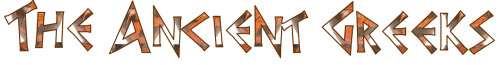 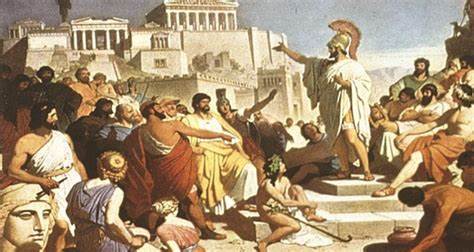 In English writing, we will be…Reading a range of non-chronological reports.Writing a non-chronological text about the Ancient Greeks.Reading and retelling various Greek myths to inspire our own writing of myths.Using role-play and drama to help understand the characters, settings and plot of Ancient Greek myths.Practising our writing skills by:Using the correct formal and informal language.Using expanded vocabulary to describe settings, characters and atmosphere.Using tenses consistently (Y5) and using the active and passive voice (Y6). Using a variety of sentence structures with a focus on fronted adverbials (Y5) and a range of sentence starters including ISPACE (Y6).Developing our skills of planning, self-editing, peer-editing and evaluation.In our reading, we will be…Reading Greek myths for enjoyment.Comparing key characters, settings and plot in Greek mythology.Analysing, clarifying, summarising, evaluating, inferring and retrieving facts from non-chronological reports.Using the different ‘Reading Roles’ to help us answer comprehension questions. Y6: SATs style reading questions.In our ‘English Grammar, Punctuation and Spelling’, we will be…Identifying which word class a word belongs to.Understanding the different tenses including simple, progressive and perfect forms. Practising Y5 and Y6 spellings words and focusing on the different prefixes (sub, auto, tri, bi, anti), homophones, the suffix -ous and the spelling pattern ie/ei.Y5: Understanding different types of adverbials and pronouns including relative pronouns.Y6: Understanding subject and object and the subjunctive form. In Mathematics, we will be…Calculations: Y5: Multiplying and dividing whole numbers. Y6: Order of operations and multiplying and dividing up to 4-digit numbers by a 2-digit number using a formal method. Practising mental strategies for all four operations and using problem solving and reasoning to apply our skills in using the written methods for all four operations. Measure 1: Estimating, comparing, measuring and calculating with different units of metric measurement. Y5: Converting between different units of metric measure. Y6: Converting between standard units of metric and imperial measure up to three decimal places.Fractions: Comparing and ordering, adding and subtracting fractions (Y5: same denominator). Recognising and converting mixed numbers and improper fractions. Y6: Using equivalence and common multiples to simplify fractions. Multiplying and dividing simple pairs of proper fractions. Geometry: Identifying 3-D shapes including cubes and other cuboids from 2-D representations (nets). Comparing and classifying shapes based on properties, angles and symmetry. Finding unknown angles in shapes (triangles, quadrilaterals and regular polygons). Y6: Identify parts of the circle (radius, diameter and circumference). Y6 Algebra: Express missing number problems algebraically.Position and Direction: Translating and reflecting shapes on a coordinates plane (Y5: 1st quadrant, Y6: all four quadrants).In Science, we will be…Learning about friction and gravity and exploring gears, levers and pulleys. In History, we will be…Using our research and enquiry skills to find out about the Ancient Greeks.In Art and DT, we will be…Exploring and designing sculptures and using clay to create Ancient Greek pots.In PSHCE, we will be…Thinking about healthy lifestyles including drugs education.In French, we will be…Learning vocabulary and sentence structures involving birthdays (Mrs Bartlett).  In Music, we will be…Focusing on structure, timbre and dynamics inspired by Greek tragedy (Mrs Rennison).In RE, we will be…Investigating the concept of interpretation through the different birth narratives in the bible (Mrs Bartlett).In PE, we will be…Practising floor work in gymnastics (Mrs Bartlett).Playing net games with a focus on tennis.In Computing, we will be…Creating databases on Greek Gods and Goddesses.This term’s vocabulary will be…Science - Friction: forces, friction, gravity, air resistance, water resistance, surface, mass, pulleys, levers, gears, gravity, etc.